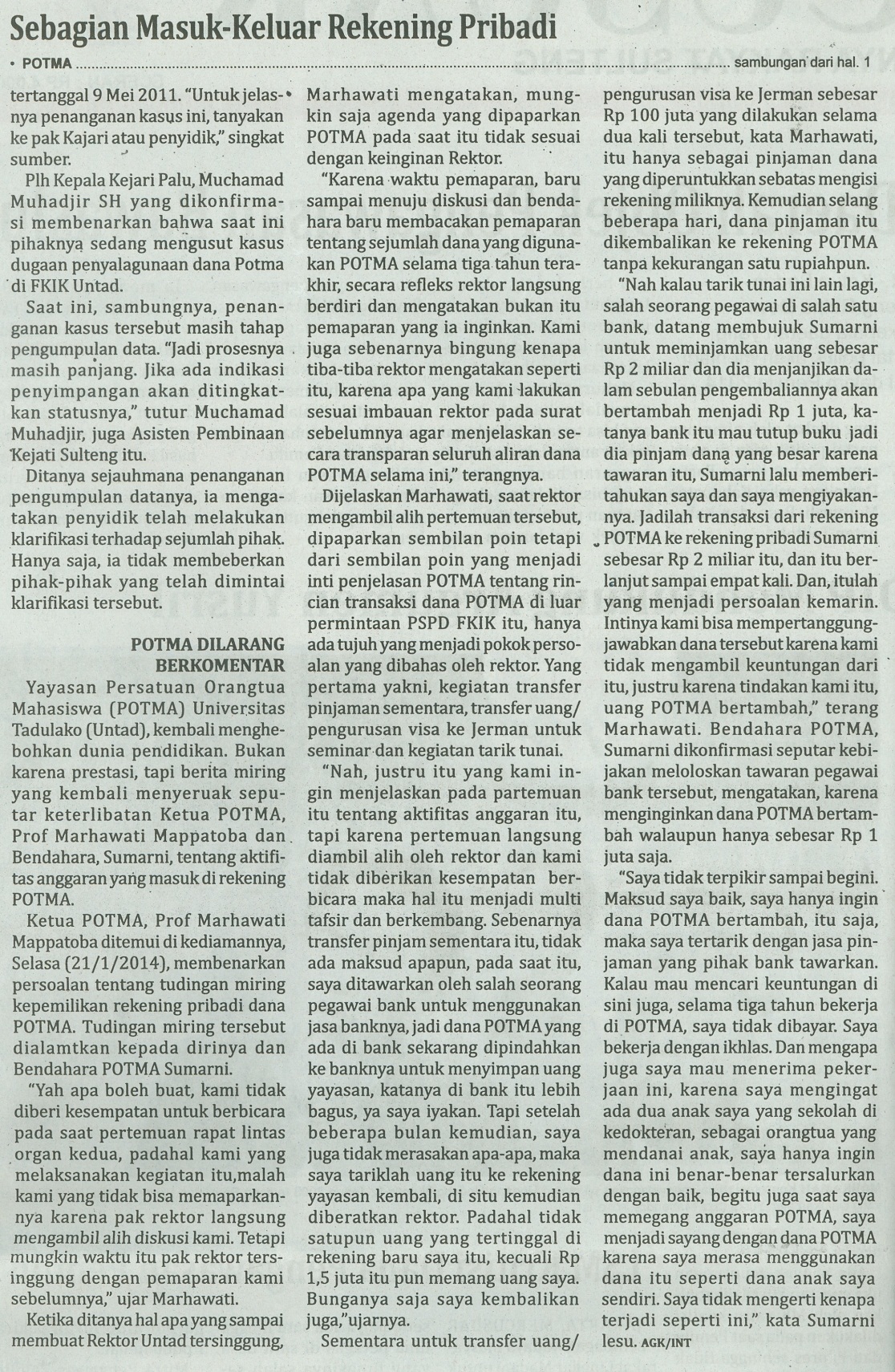 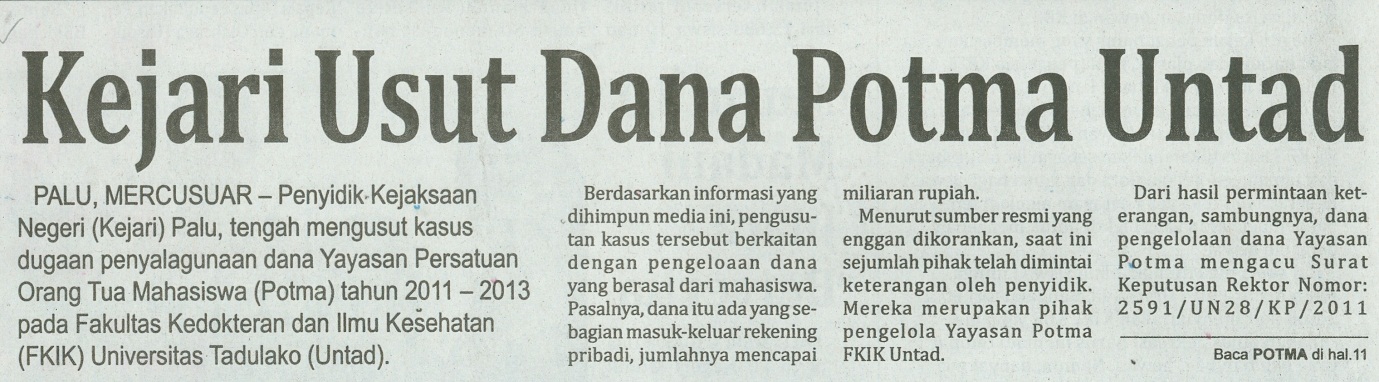 Harian    	:MercusuarHari, tanggal:Rabu, 22 Januari 2014Keterangan:Hal 01 Kolom 03-06, Ha11 Kolom 01- 03Entitas:Universitas Tadulako